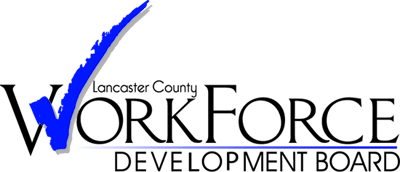 Youth CouncilDecember 14,2021 at 9:00 A.M.Virtual Meeting via TEAMS AGENDAWelcome and Call to Order * record meeting Consent AgendaApproval of Minutes from October 12, 2021Public CommentProgram Updates OSY PY21 RFP - CarissaYouth Council MembersDiscussionUpcoming RFP for OSY(Out of School Youth)  and TANF YDP (Youth Development Program)Re-brandingJanuary 2022 Meeting Adjournment	2022 Meeting Schedule:Time: 9:00am - 10:30am Location:  1046 Manheim Pike, Lancaster PA 17601 January 11, 2022February 8, 2022March 8, 2022April 12, 2022May 10, 2022June 14, 2022July 12, 2022August 9, 2022September 13, 2022October 11, 2022November 8, 2022December 13, 2022Links to check out:  Our Edge Factor page:  www.edgefactor.com/LancasterPATo add a Company Profile to Edge Factor Click Edge Factor Signup when arrive to page.